ИНФОРМАЦИЯ О ТОПЛИВЕИНФОРМАЦИЯ О МОТОРНОМ И ГИДРАВЛИЧЕСКОМ МАСЛЕИНФОРМАЦИЯ ОБ ОХЛАЖДАЮЩЕЙ ЖИДКОСТИ И СМАЗКЕПроизводительМодельДвигательОбъем топливного бакаРасход топливаРасход топлива на макс. мощностиMULTIONE 2.3Kohler EFI ECV749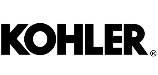 36 лMULTIONE4.2Kubota D722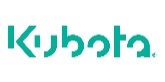 24 л257 г/КвЧ3,81 л/часMULTIONE5.2Kubota D902                           24 л271 г/КвЧ5,96 л/часMULTIONE5.3Kubota D130524 л255 г/КвЧ5,63 л/часMULTIONE6.3+Kubota D130524 л255 г/КвЧ5,63 л/часMULTIONE6.3SKubota D130524 л255 г/КвЧ5,63 л/часMULTIONE7.2Kubota D1305              34 л255 г/КвЧ5,63 л/часMULTIONE7.3+Yanmar 3TNV82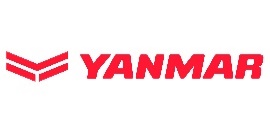 34 л258 г/КвЧ5,8 л/часMULTIONE7.3SYanmar 3TNV8234 л258 г/КвЧ5,8 л/часMULTIONE8.4+Yanmar 3TNV8834 л255 г/КвЧ6,8 л/часMULTIONE8.4SYanmar 3TNV8834 л255 г/КвЧ6,8 л/часMULTIONE8.5SKohler KDI190334 л237 г/КвЧ10,3 л/часMULTIONE9.5Yanmar 4TNV8850 л253 г/КвЧ8,8 л/часMULTIONE9.6Kohler 1903 TCR50 л237 г/КвЧ11,7 л/часMULTIONE10.9Kohler 2504 TCR50 л226 г/КвЧ14,7 л/часMULTIONE6.3SDYanmar 3TNV7634 л292 г/КвЧ5,3 л/часMULTIONE7.3SDYanmar 3TNV8234 л258 г/КвЧ5,8 л/часMULTIONE8.4SDYanmar 3TNV8834 л255 г/КвЧ6,8 л/часMULTIONE9.5SDYanmar 4TNV8850 л253 г/КвЧ8,8 л/часMULTIONE12.4Yanmar 3TNV8856 л255 г/КвЧ6,8 л/часMULTIONE12.4 2VYanmar 3TNV8856 л255 г/КвЧ6,8 л/часMULTIONE12.4 TYanmar 3TNV8856 л255 г/КвЧ6,8 л/часMULTIONE12.4 T 2VYanmar 3TNV8856 л255 г/КвЧ6,8 л/часПроизводительМодельМоторное масло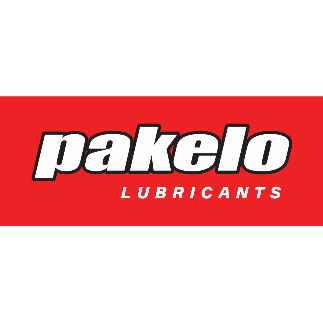 Объем масляного поддонаГидравлическое маслоОбъем гидробакаMULTIONE2.3PAKELO PKO HD SUPER 4 SAE 15W/401,9 л0280 PAKELO HYDRAULIC EP AL ISO 4619 лMULTIONE4.20280.58  GOLDEN DIESEL HP/A SAE 15W/403,8 л0280 PAKELO HYDRAULIC EP AL ISO 4630 лMULTIONE5.20280.58  GOLDEN DIESEL HP/A SAE 15W/403,7 л0280 PAKELO HYDRAULIC EP AL ISO 4630 лMULTIONE5.30280.58  GOLDEN DIESEL HP/A SAE 15W/405,7 л0280 PAKELO HYDRAULIC EP AL ISO 4630 лMULTIONE6.3+0280.58  GOLDEN DIESEL HP/A SAE 15W/405,7 л0280 PAKELO HYDRAULIC EP AL ISO 4642 лMULTIONE6.3S0280.58  GOLDEN DIESEL HP/A SAE 15W/405,7 л0280 PAKELO HYDRAULIC EP AL ISO 4642 лMULTIONE7.20280.58  GOLDEN DIESEL HP/A SAE 15W/405,7 л0280 PAKELO HYDRAULIC EP AL ISO 4642 лMULTIONE7.3+0280.58  GOLDEN DIESEL HP/A SAE 15W/405,5/3,6 л0280 PAKELO HYDRAULIC EP AL ISO 4642 лMULTIONE7.3S0280.58  GOLDEN DIESEL HP/A SAE 15W/405,5/3,6 л0280 PAKELO HYDRAULIC EP AL ISO 4642 лMULTIONE8.4+0280.58  GOLDEN DIESEL HP/A SAE 15W/407,4/4,0 л0280 PAKELO HYDRAULIC EP AL ISO 4642 лMULTIONE8.4S0280.58  GOLDEN DIESEL HP/A SAE 15W/407,4/4,0 л0280 PAKELO HYDRAULIC EP AL ISO 4642 лMULTIONE8.5S0280.58  GOLDEN DIESEL HP/A SAE 15W/408,5 л0280 PAKELO HYDRAULIC EP AL ISO 4642 лMULTIONE9.50280.58  GOLDEN DIESEL HP/A SAE 15W/407,4/4,0 л0280 PAKELO HYDRAULIC EP AL ISO 4659 лMULTIONE9.60280.58  GOLDEN DIESEL HP/A SAE 15W/408,5 л0280 PAKELO HYDRAULIC EP AL ISO 4659 лMULTIONE10.90280.58  GOLDEN DIESEL HP/A SAE 15W/4011,3 л0280 PAKELO HYDRAULIC EP AL ISO 4659 лMULTIONE6.3SD0280.58  GOLDEN DIESEL HP/A SAE 15W/403,4/1,8 л0280 PAKELO HYDRAULIC EP AL ISO 4642 лMULTIONE7.3SD0280.58  GOLDEN DIESEL HP/A SAE 15W/405,5/3,6 л0280 PAKELO HYDRAULIC EP AL ISO 4642 лMULTIONE8.4SD0280.58  GOLDEN DIESEL HP/A SAE 15W/407,4/4,0 л0280 PAKELO HYDRAULIC EP AL ISO 4642 лMULTIONE9.5SD0280.58  GOLDEN DIESEL HP/A SAE 15W/407,4/4,0 л0280 PAKELO HYDRAULIC EP AL ISO 4642 лMULTIONE12.40280.58  GOLDEN DIESEL HP/A SAE 15W/407,4/4,0 л0280 PAKELO HYDRAULIC EP AL ISO 4644 лMULTIONE12.4 2V0280.58  GOLDEN DIESEL HP/A SAE 15W/407,4/4,0 л0280 PAKELO HYDRAULIC EP AL ISO 4644 лMULTIONE12.4 T0280.58  GOLDEN DIESEL HP/A SAE 15W/407,4/4,0 л0280 PAKELO HYDRAULIC EP AL ISO 4644 лMULTIONE12.4 T 2V0280.58  GOLDEN DIESEL HP/A SAE 15W/407,4/4,0 л0280 PAKELO HYDRAULIC EP AL ISO 4644 лПроизводительМодельАнтифризОбъем охлаждающей жидкостиСмазкаMULTIONE2.34105.00  PAKELO RED ANTIFREEZE LONG LIFE  -0088 PAKELO BEARING EP GREASE NLG I 0MULTIONE4.24105.00  PAKELO RED ANTIFREEZE LONG LIFE 3,1 л0088 PAKELO BEARING EP GREASE NLG I 0MULTIONE5.24105.00  PAKELO RED ANTIFREEZE LONG LIFE 3,1 л0088 PAKELO BEARING EP GREASE NLG I 0MULTIONE5.34105.00  PAKELO RED ANTIFREEZE LONG LIFE 3,1 л0088 PAKELO BEARING EP GREASE NLG I 0MULTIONE6.3+4105.00  PAKELO RED ANTIFREEZE LONG LIFE 3,1 л0088 PAKELO BEARING EP GREASE NLG I 0MULTIONE6.3S4105.00  PAKELO RED ANTIFREEZE LONG LIFE 3,1 л0088 PAKELO BEARING EP GREASE NLG I 0MULTIONE7.24105.00  PAKELO RED ANTIFREEZE LONG LIFE 3,1 л0088 PAKELO BEARING EP GREASE NLG I 0MULTIONE7.3+4105.00  PAKELO RED ANTIFREEZE LONG LIFE 1,8 л0088 PAKELO BEARING EP GREASE NLG I 0MULTIONE7.3S4105.00  PAKELO RED ANTIFREEZE LONG LIFE 1,8 л0088 PAKELO BEARING EP GREASE NLG I 0MULTIONE8.4+4105.00  PAKELO RED ANTIFREEZE LONG LIFE 2 л0088 PAKELO BEARING EP GREASE NLG I 0MULTIONE8.4S4105.00  PAKELO RED ANTIFREEZE LONG LIFE 2 л0088 PAKELO BEARING EP GREASE NLG I 0MULTIONE8.5S4105.00  PAKELO RED ANTIFREEZE LONG LIFE  -0088 PAKELO BEARING EP GREASE NLG I 0MULTIONE9.54105.00  PAKELO RED ANTIFREEZE LONG LIFE 2,7, л0088 PAKELO BEARING EP GREASE NLG I 0MULTIONE9.64105.00  PAKELO RED ANTIFREEZE LONG LIFE  -0088 PAKELO BEARING EP GREASE NLG I 0MULTIONE10.94105.00  PAKELO RED ANTIFREEZE LONG LIFE  -0088 PAKELO BEARING EP GREASE NLG I 0MULTIONE6.3SD4105.00  PAKELO RED ANTIFREEZE LONG LIFE 0,9 л0088 PAKELO BEARING EP GREASE NLG I 0MULTIONE7.3SD4105.00  PAKELO RED ANTIFREEZE LONG LIFE 1,8 л0088 PAKELO BEARING EP GREASE NLG I 0MULTIONE8.4SD4105.00  PAKELO RED ANTIFREEZE LONG LIFE 2 л0088 PAKELO BEARING EP GREASE NLG I 0MULTIONE9.5SD4105.00  PAKELO RED ANTIFREEZE LONG LIFE 2,7 л0088 PAKELO BEARING EP GREASE NLG I 0MULTIONE12.44105.00  PAKELO RED ANTIFREEZE LONG LIFE 2 л0088 PAKELO BEARING EP GREASE NLG I 0MULTIONE12.4 2V4105.00  PAKELO RED ANTIFREEZE LONG LIFE 2 л0088 PAKELO BEARING EP GREASE NLG I 0MULTIONE12.4 T4105.00  PAKELO RED ANTIFREEZE LONG LIFE 2 л0088 PAKELO BEARING EP GREASE NLG I 0MULTIONE12.4 T 2V4105.00  PAKELO RED ANTIFREEZE LONG LIFE 2 л0088 PAKELO BEARING EP GREASE NLG I 0